Ipswich Choral Society: Come and Sing ‘The Creation’Saturday 1 July 2023You are warmly invited to join Ipswich Choral Society for an afternoon of singing Haydn’s ‘The Creation’ on Saturday 1 July 2023.As a taster for our 200th anniversary concert at Snape Maltings next year, Music Director Robin Walker will guide singers through selected choruses. Exploring techniques to get the best from your voice and simply having fun singing with a large choir.Registration is from 1.30pm with the workshop starting at 2pm.  Venue: Northgate Arts Centre, Sidegate Lane West, Ipswich IP4 3DFCost to take part: £15. Payment can be made by cheque payable to Ipswich Choral Society or by BACS transfer to Account 65541449 sort code 08-92-99 and include the reference “YourSurname Creation”We will use the new Novello edition, edited by Michael Pilkington, singing the following choruses:1a. In the beginning13. The heavens are telling25. Achieved is the glorious work31. Sing the Lord ye voices all!If you don't have your own score , we can provide one. Refreshments and cakes available to purchase.Any queries, please email chair@ipswichchoralsociety.org.--------------------------------------------------------------------------------------------------------------------------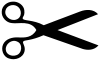 Please complete and return this section with payment to: ljs@jolin.plus.com, or by post to: Linda Scott, The Grove, Packard Place, Bramford, Ipswich IP8 4HA by Friday 23 June 2023. First name:  ______________________________        Surname: ____________________________________Contact number: ___________________________     Email: _______________________________________Voice part (e.g. Soprano/Alto/Tenor/Bass): _____________________________________________________Please select option:  Cheque enclosed 		Paid by BACS Transfer		 Please confirm:  I have my own score		I will need a music scoreWould you like to be kept informed of ICS events via email? Yes, please add me to the ICS mailing list.